Polka Dot Fun Run2023 Entry Form        Saturday, Sept. 9        approximately 9:00AM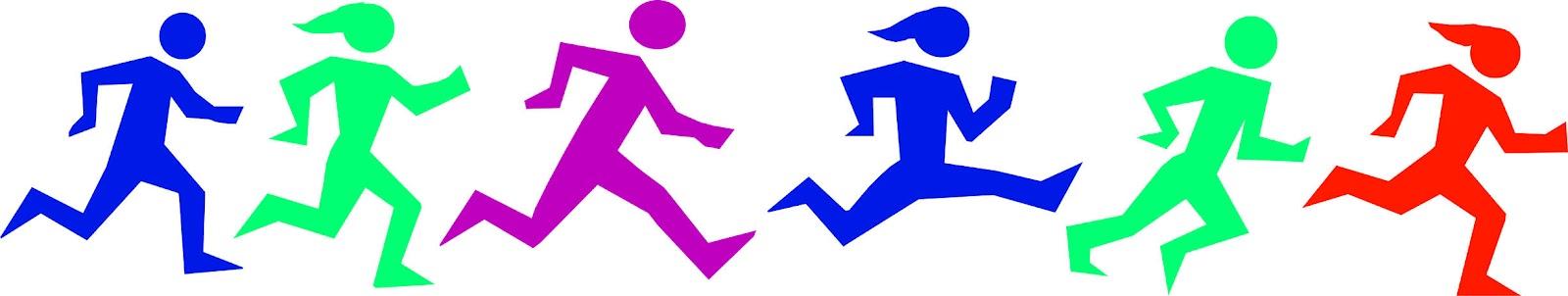 Name:  ___________________________________________Age: ________ Sex: ________ Date of Birth: _____________Address: __________________________________________City: ___________________State: ______ Zip: ___________Phone: ___________________ E-mail: __________________TOP 10 finishers will receive a medal!I have trained in a suitable manner for a 1 mile run, and will not hold the Havana Chamber of Commerce, the City of Havana, or any other individuals or groups liable for any accident which may occur at this event.  Date: ____________Parent Signature: ___________________________Cost:  $10.00 Make all checks payable to: Havana Chamber of CommerceMail Entry and Check to: Shellie Brooks-Polka Dot RunHavana Junior High 801 E LauralHavana, IL 62644For information contact Shellie Brooksat (309)370-0108 or email sbrooks@havana126.net Race will start and finish on Main Street